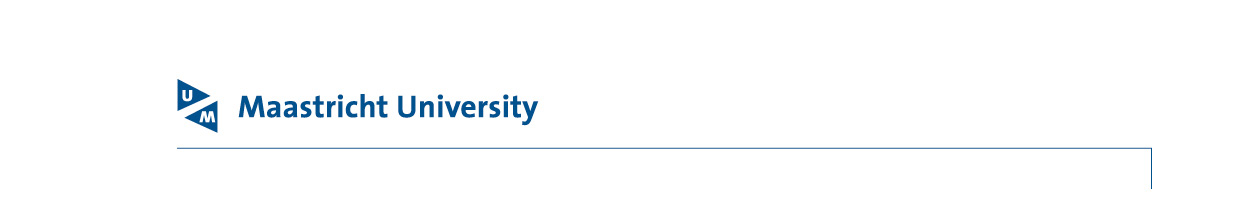 Human Resources Management 	  	 	received by HR on ……..…..…….(do not fill in)PO Box 616 | NL 6200 MD MaastrichtPersonal particulars (please submit identity document and attach a copy)To be completed by UM internship supervisor/budget holder:* 	Please tick as appropriate** 	If this is a paid internship, please attach a copy of your bank card and IBAN and BIC code are obliged.Information form for internsFaculty/MUO/Service centreDepartment/UnitUM Internship supervisorEducational institution internAddress of the educational institutionPostal codeCityInternship supervisor at the educational institutionTelephonePeriod of the internshipFromToNumber of days per weekName and initialsGender*Gender*Gender* M    FFirst name in fullFirst name by which you are knownFirst name by which you are knownFirst name by which you are knownFirst name by which you are knownFirst name by which you are knownDate of birthPlace and country of birthPlace and country of birthPlace and country of birthPlace and country of birthNationalityMarital status*Marital status*Marital status*Marital status* Married Single Married SingleName of the BankCSN numberCSN numberCSN numberIBAN/SEPA code**BIC-code**BIC-code**BIC-code**Current addressPostal codeCityCityCountryPostal addressPostal code CityCityCountryTelephone                             Email (private)                                  Email (private)                                  Email (private)                                  Email (private)                                  Email (private)                                  Email (private)                                  Email (private)                                  Email (private)     Date and Signature   ChairnumberBudget code/order numberSignatureDate